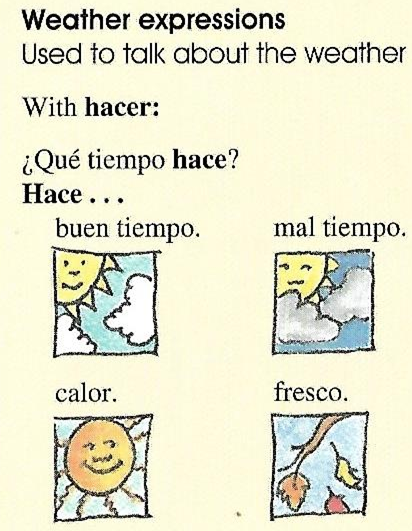 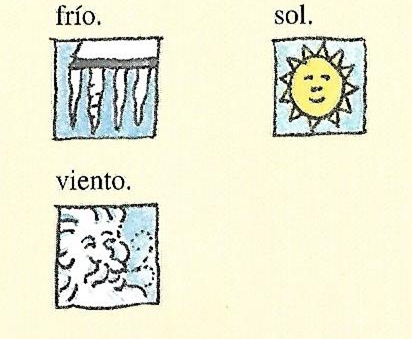 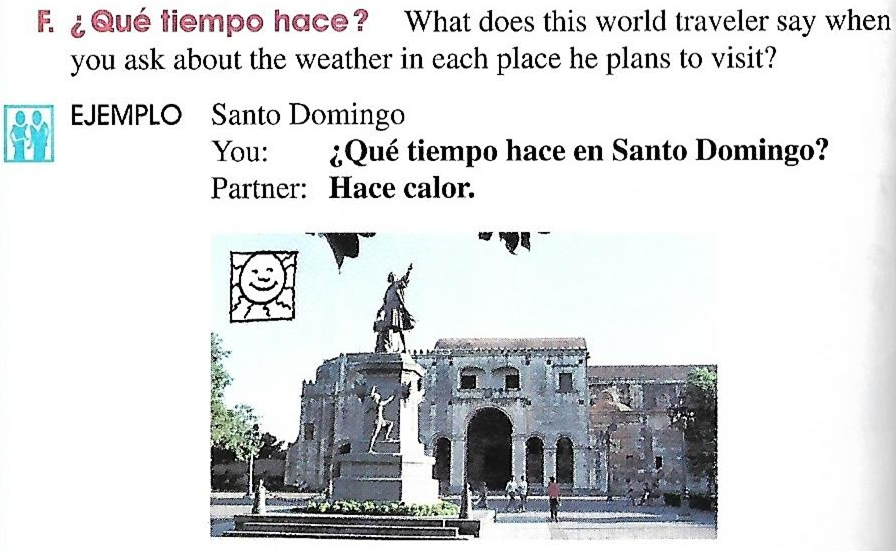 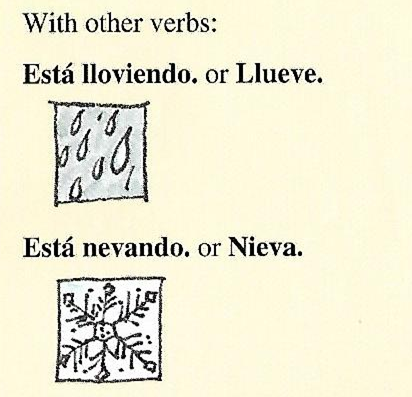 Instrucciones:  For each picture, write a complete sentence indicating the weather in that location.  See your notes, your vocabulary, and these graphics to help you out.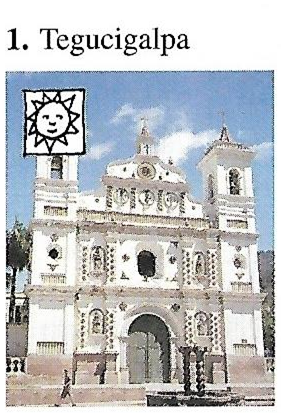   ¿Qué tiempo hace en Tegucigalpa?		Hace…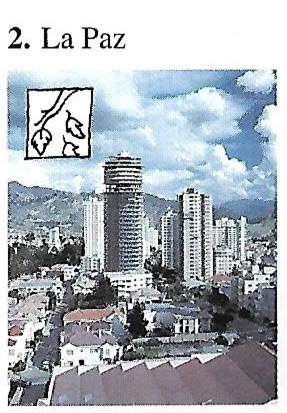    ¿Qué tiempo hace en La Paz?		Hace…Now, answer in the same fashion….(I will not start the sentence for you.)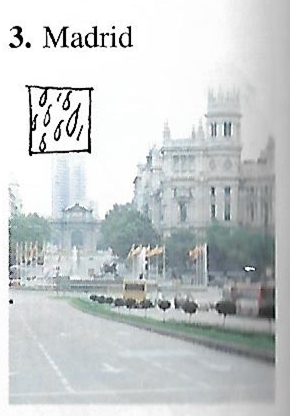    ¿Qué tiempo hace en Madrid?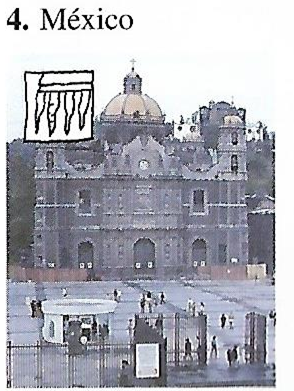    ¿Qué tiempo hace en México?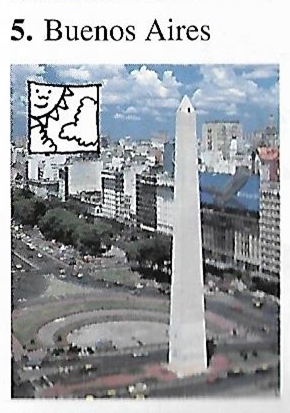    ¿Qué tiempo hace en Buenos Aires?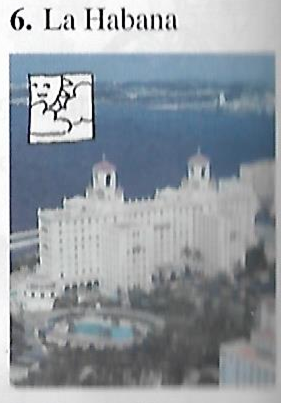   ¿Qué tiempo hace en La Habana?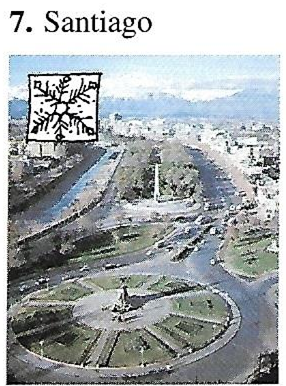   ¿Qué tiempo hace en Santiago?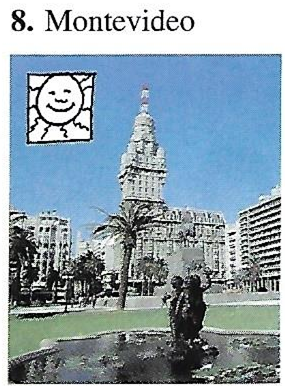   ¿Qué tiempo hace en Montevideo?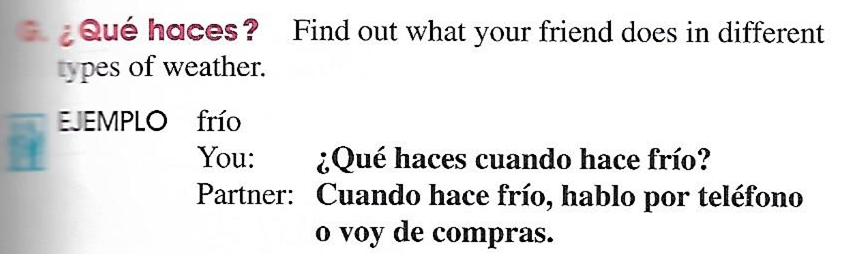 Instrucciones:  For each weather condition,  write a complete sentence with a conjugated verb (yo) to tell what you do in that weather.  See the EJEMPLO above.  NO ENGLISH!  Use words you know! Sol		Cuando hace sol, yo…. Viento		Cuando hace viento, yo….Now, answer on your own.  No prompts from me.Mucho calor Nieva Buen tiempo Mucho frío Llueve Mal tiempo fresco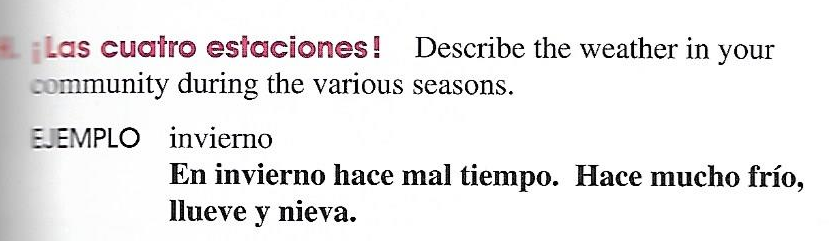 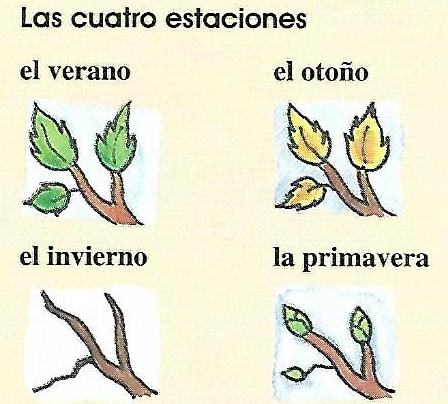  verano		En el verano, hace... otoño invierno primavera